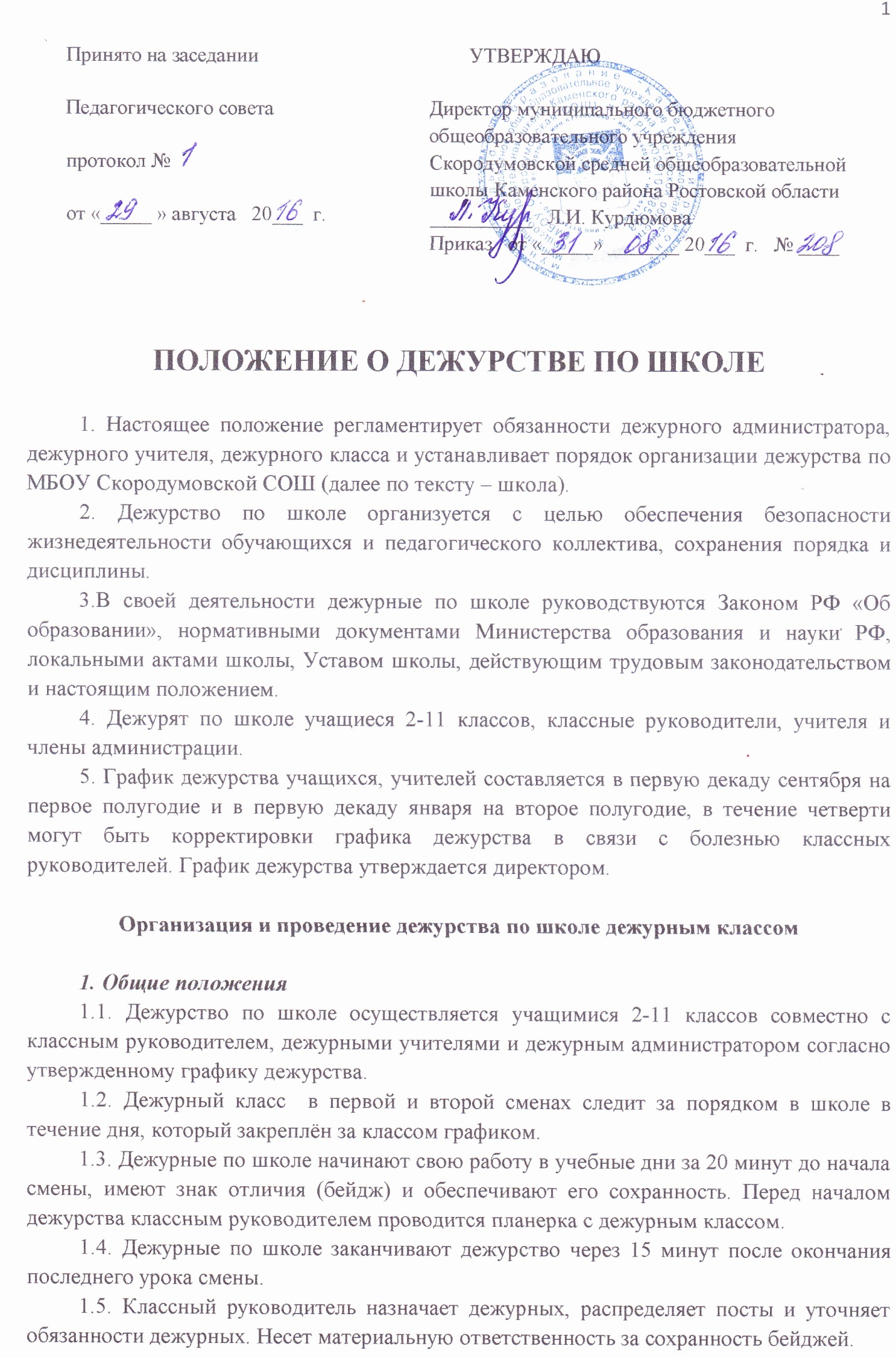 1.6. Основными постами дежурных являются: входы у зданий № 1-4, коридоры в зданиях № 1-4, игровые площадки, главный вход, площадки и дорожки между зданиями.1.7. В конце смены старший дежурный учитель (классный руководитель дежурного класса) заполняет журнал дежурства. 2.Обязанности учащихся дежурного класса2.1. поддержание чистоты и порядка на своих постах во время дежурства и своевременное информирование дежурного учителя об их нарушениях;2.2. контроль за сохранностью школьного имущества во время дежурства и своевременное информирование об его порче;2.3. доброжелательно встречать учащихся, проверять и соответствие внешнего вида обучающегося установленным в школе требованиям;2.4. останавливать детей, бегающих по зданиям, вблизи оконных проемов и других местах, не приспособленных для игр;2.5. следить за тем, чтобы школьники не применяли физическую силу для решения споров, не употребляли непристойные выражения, не курили в туалетах;2.6. обеспечить порядок в коридорах.2.7. обо всех нарушениях и экстремальных ситуациях дежурные учащиеся сообщают классному руководителю, дежурному учителю, дежурному администратору или другому педагогу или сотруднику школы. 3. Права  учащихся дежурного класса3.1. Дежурный имеет право в тактичной и вежливой форме сделать замечание учащемуся, нарушающему порядок, чистоту в школе или сохранность школьного имущества.3.2. Дежурный имеет право требовать выполнение его замечания нарушителем.3.3. Дежурный имеет право обратиться за помощью к дежурному классному руководителю, дежурному учителю или дежурному администратору.Организация и проведение дежурства по школе  дежурным учителем1.Обязанности дежурного учителя:1.1. Находиться на посту во время перемены;1.2. Следить за порядком и дисциплиной учащихся во время перемен и организовывать учащихся на устранение недостатков; о наиболее серьезных нарушениях информировать дежурного администратора1.3. Информировать дежурного администратора об опозданиях учащихся на уроки;1.4. Информировать дежурного администратора о нахождении в школе посторонних лиц;1.5. Быть корректным и доброжелательным в общении с учащимися, родителями, сотрудниками и гостями школы;1.6. Проводить совместно с педагогами воспитательную работу с детьми девиантного поведения.2. Права дежурного учителя:2.1. В пределах своей компетенции отдавать распоряжения педагогам и учащимся;2.2. Запрашивать у классных руководителей и других педагогах сведения об учащихся;2.3. Обращаться за помощью к дежурному администратору.Организация и проведение дежурства по школе дежурным администратором1. Общие положения1.1. Дежурный администратор назначается из числа заместителей директора.1.2. Дежурный администратор подчиняется непосредственно директору школы.1.3. Дежурному администратору по организационным вопросам непосредственно подчиняются:- классный руководитель дежурного класса;- дежурные учителя. 2. Функции дежурного администратораОсновными направлениями деятельности дежурного администратора является организация учебно-воспитательного процесса и руководство им в соответствии с Уставом школы и законодательством РФ в период своего дежурства. 3. Обязанности дежурного администратора3.1. Организует:3.1.1. выполнение всеми участниками воспитательно-образовательного процесса расписания уроков, кружков, секций;3.1.2. деятельность сотрудников, учащихся школы в случае непредвиденных ситуаций;3.1.3. в случае необходимости, вызов и деятельность аварийных служб.3.2. Координирует совместную деятельность сотрудников и учащихся школы, аварийных и специальных служб в случае непредвиденных ситуаций.3.3. Руководит в случае непредвиденных ситуаций:3.3.1. организацией работы аварийных и специальных служб;3.3.2. организацией деятельности сотрудников и учащихся школы;3.3.3. эвакуацией сотрудников и обучающихся.3.4. Контролирует:3.4.1. выполнение правил внутреннего трудового распорядка и режима работы сотрудниками школы;3.4.2. выполнение правил поведения для учащихся учениками;3.4.3. соблюдение расписания у роков, кружков, секции и т.п. всеми участниками образовательного процесса;3.4.4. выход на работу педагогического и технического персонала, в случае необходимости организует замену.3.5. Корректирует расписание уроков, кружков, секций и т.п. в случае непредвиденных ситуаций.3.6. Консультирует сотрудников школы, учащихся, их родителей (законных представителей) по вопросам организации учебно-воспитательного процесса.3.7. Обеспечивает:3.7.1. эффективное взаимодействие с органами местного самоуправления, родителями (законными представителями), аварийными и специальными службами в случае непредвиденных ситуаций;3.7.2. получение письменного объяснения о причинах нарушения режима работы школы и расписания занятий во время своего дежурства у всех участников образовательного процесса.3.7.3. после окончания своего дежурства обходит все общественные помещения образовательного учреждения, информацию о проведенном дежурстве заносит в Журнал дежурства администрации школы.4. Права дежурного администратора4.1. Принимать управленческие решения в пределах своей компетенции, касающееся учебно-воспитательного процесса во время своего дежурства;4.2. Требовать от сотрудников школы соблюдения режима работы школы, правил внутреннего трудового распорядка, расписания уроков, кружков, секций и т.п.;4.3. Давать обязательные распоряжения сотрудникам школы ;4.4. Привлекать к дисциплинарной ответственности обучающихся за проступки, дезорганизующие учебно-воспитательный процесс, в порядке, установленном Правилами о поощрениях и взысканиях;4.5. Представлять к дисциплинарной ответственности сотрудников школы; 4.6. Представлять сотрудников и обучающихся школы к поощрению.5. Ответственность дежурного администратора5.1. За неисполнение или ненадлежащее исполнение без уважительных причин Устава и Правил внутреннего трудового распорядка школы, законных распоряжений директора школы и иных локальных нормативных актов, должностных обязанностей, установленных настоящим положением, в том числе за неисполнение предоставленных прав, дежурный администратор несет дисциплинарную ответственность в порядке, определенном трудовым законодательством. За грубое нарушение трудовых обязанностей  в качестве дисциплинарного наказания может быть применено увольнение.5.2. За применение, в том числе однократное, методов воспитания, связанных с физическим и психическим насилием над личностью обучающегося, дежурный администратор может быть освобожден от занимаемой должности в соответствии с трудовым законодательством и Законом Российской Федерации "Об образовании".5.3. За нарушение правил пожарной безопасности, охраны труда, санитарно-гигиенических правил организации образовательного, учебного и хозяйственного процессов во время своего дежурства дежурный администратор привлекается к административной ответственности в порядке и в случаях, предусмотренных административным законодательством.6. Взаимоотношения дежурного администратора. Связи по должности6.1. Работает по графику, утвержденному директором школы;6.2. Информирует директора школы и соответствующие службы обо всех чрезвычайных происшествиях в школе, связанных с жизнью и здоровьем детей.